Montagedeksel en bekisting voor vierkante vloerdozen:
	in kunststof met overboord
	in roestvast staal met overboord
	in roestvast staal met markeerrandHet montagedeksel moet vervaardigd zijn uit Sendzimir verzinkt plaatstaal conform NBN EN 10346.
Om het montagedeksel eenvoudig op de vloerkanaalbasis te kunnen vastklemmen moeten ze voorzien zijn van 4 voorgemonteerde draaigrendels,
Het montagedeksel moet voorzien van een vierkant gat voor het opnemen van een bekistingslichaam uit Styropor. Dit lichaam moet voorzien zijn van een kunststofmantel om te kunnen besproeien met ontkistingsolie. Ingebouwde scheurkoorden zorgen ervoor dat de bekistingen eenvoudig verwijderd kunnen worden, nadat de chape is uitgehard.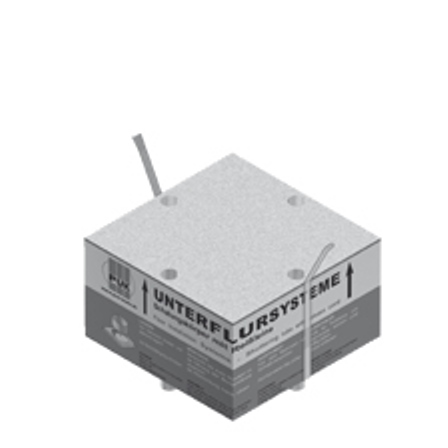 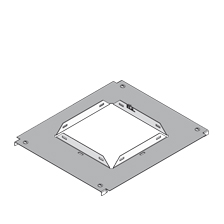 Afmetingen montagedeksel (keuze maken):montagedeksel, breedte 400 mm lengte 495 mm met een gat 262 x 262 mmmontagedeksel, breedte 500 mm lengte 595 mm met een gat 262 x 262 mmAfmetingen overeenkomende vierkante bekistingen (keuze maken):vierkant bekistingslichaam 262 x 262 mm, hoogte 150 mmvierkant bekistingslichaam 262 x 262 mm, hoogte 225 mm